		POLYNESIE FRANçAISE		Papeete, le 07 juin 2012Le Tavini fuit le débat sur TNTVDans le cadre du deuxième tour des élections législatives, TNTV avait programmé une série de débats entre les candidats en lice.Tous candidats ont été informés, le 21 mai 2012, que ces débats seraient enregistrés le vendredi 8 juin.Les candidats du Tahoeraa Huiraatira ont organisé leurs agendas en fonction de cette date et avaient répondu favorablement dès le lendemain du premier tour.Or, depuis le début de la semaine, les candidats du Tavini-UPLD n’ont cessé de tergiverser en voulant repousser la date d’enregistrement. Ce matin, encore, aucune décision ferme des indépendantistes n’était connue avant que nous n’apprenions vers 10h30 que M. Pierre Frébault refusait la date d’enregistrement prévue par TNTV.Comme il n’appartient pas aux candidats Tavini-UPLD de faire la programmation de TNTV, les débats ont donc été annulés.Le Tahoeraa Huiraatira prend acte de la décision des indépendantistes, et plus particulièrement de Pierre Frébault, qui sous des prétextes fallacieux ont refusé le débat avec les candidats du Tahoeraa Huiraatira, privant ainsi les téléspectateurs de ce rendez-vous démocratique.Il note également que les candidats indépendantistes sont incapables de s’organiser pour répondre en temps et en heure aux invitations des médias.Il remercie enfin les équipes de TNTV qui s’étaient mobilisées de longue date en vue de l’organisation de ces débats.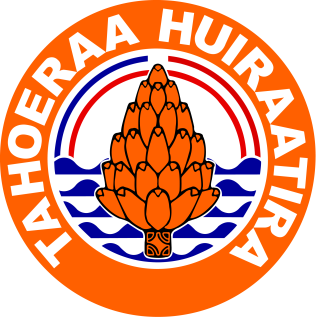 TAHOERAA HUIRAATIRA